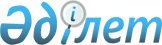 Об определении перечня должностей специалистов социального обеспечения, образования, культуры, работающих в сельской местности, имеющих право на повышенные не менее чем на двадцать пять процентов должностные оклады и тарифные ставки за счет средств районного бюджета
					
			Утративший силу
			
			
		
					Постановление акимата Джангельдинского района Костанайской области от 10 декабря 2013 года № 236. Зарегистрировано Департаментом юстиции Костанайской области 6 января 2014 года № 4396. Утратило силу постановлением акимата Джангельдинского района Костанайской области от 11 апреля 2014 года № 97

      Сноска. Утратило силу постановлением акимата Джангельдинского района Костанайской области от 11.04.2014 № 97 (вводится в действие по истечении десяти календарных дней после дня его первого опубликования).      В соответствии с пунктом 3 статьи 238 Трудового кодекса Республики Казахстан от 15 мая 2007 года, статьей 31 Закона Республики Казахстан от 23 января 2001 года "О местном государственном управлении и самоуправлении в Республике Казахстан" акимат Джангельдинского района ПОСТАНОВЛЯЕТ:



      1. Определить перечень должностей специалистов социального обеспечения, образования, культуры, работающих в сельской местности, имеющих право на повышенные не менее чем на двадцать пять процентов должностные оклады и тарифные ставки за счет средств районного бюджета согласно приложению.



      2. Настоящее постановление вводится в действие по истечении десяти календарных дней после дня его первого официального опубликования.      Аким района                                А. Кенжегарин      СОГЛАСОВАНО:      Секретарь Жангельдинского

      районного маслихата

      _____________ С. Нургазин

Приложение        

к постановлению акимата   

от 10 декабря 2013 года № 236  Перечень

должностей специалистов социального

обеспечения, образования, культуры, работающих

в сельской местности, имеющих право на повышенные

не менее чем на двадцать пять процентов

должностные оклады и тарифные ставки

за счет средств районного бюджета

      1. Должности специалистов социального обеспечения:

      1) социальный работник по уходу.



      2. Должности специалистов образования:

      1) директор школы;

      2) заместитель директора по учебной работе;

      3) заведующий интернатом;

      4) заместитель директора по воспитательной работе;

      5) учителя всех специальностей;

      6) социальный педагог;

      7) педагог-психолог;

      8) педагог дополнительного образования;

      9) педагог-организатор;

      10) воспитатель;

      11) музыкальный руководитель;

      12) старший вожатый, вожатый;

      13) инструктор по физической культуре;

      14) методист;

      15) медицинская сестра;

      16) заведующий библиотекой;

      17) библиотекарь;

      18) логопед;

      19) преподаватель-организатор по начальной военной подготовке;

      20) хореограф;

      21) мастер производственного обучения.



      3. Должности специалистов культуры:

      1) директор;

      2) культорганизатор;

      3) художник;

      4) библиотекарь;

      5) артист;

      6) режиссер;

      7) методист;

      8) библиограф;

      9) художественный руководитель;

      10) хореограф;

      11) механик.
					© 2012. РГП на ПХВ «Институт законодательства и правовой информации Республики Казахстан» Министерства юстиции Республики Казахстан
				